27 апреля 2019г. работники культуры совместно с поселковым библиотекарем провели конкурс чтецов «Поэт в России - больше чем поэт», посвященный творчеству сибирских поэтов в рамках сетевого взаимодействия с МКУ «Районный центр народного творчества и досуга».                                                   Была организована выставка книг с рассказами и стихотворениями «Люблю тебя, мой край». На мероприятие была приглашена Людмила Константиновна Хруль жительница нашего поселка, которая пишет стихи и любит делиться своим творчеством. Для участия в конкурсе ребята  сами выбрали стихи для чтения и рассказывали с удовольствием с выражением. Участники были награждены грамотами и призами. 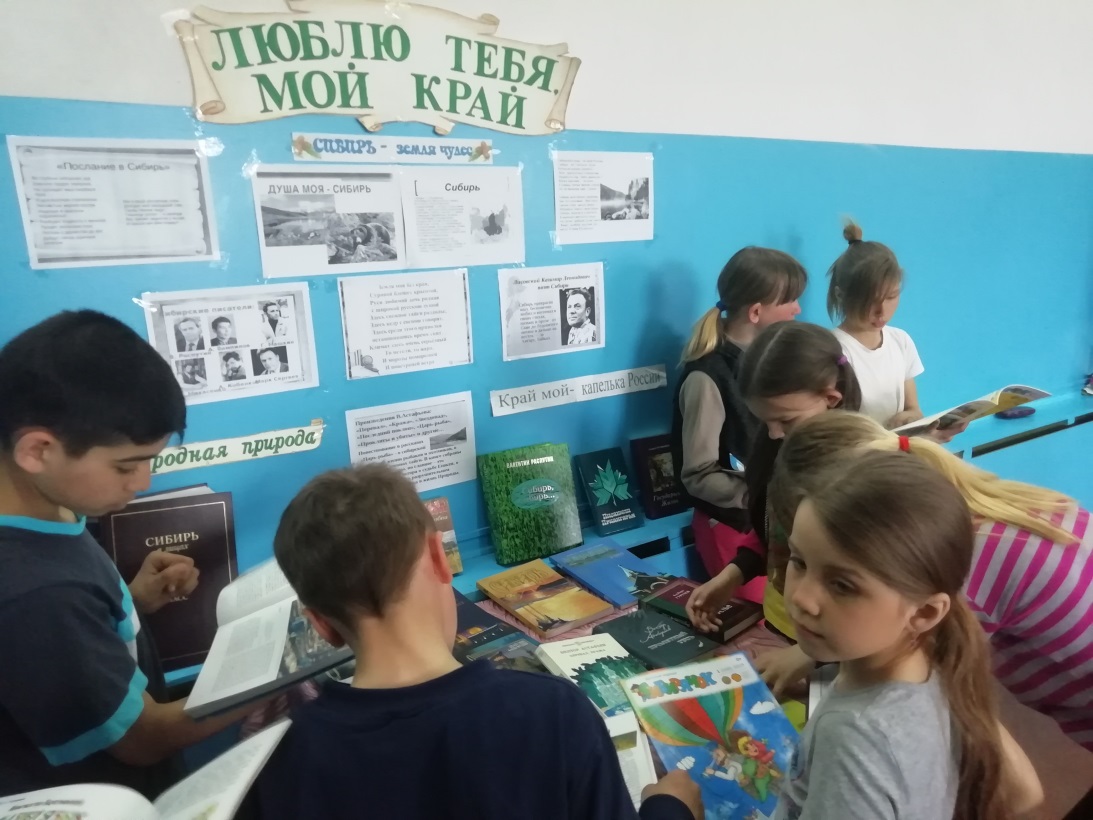 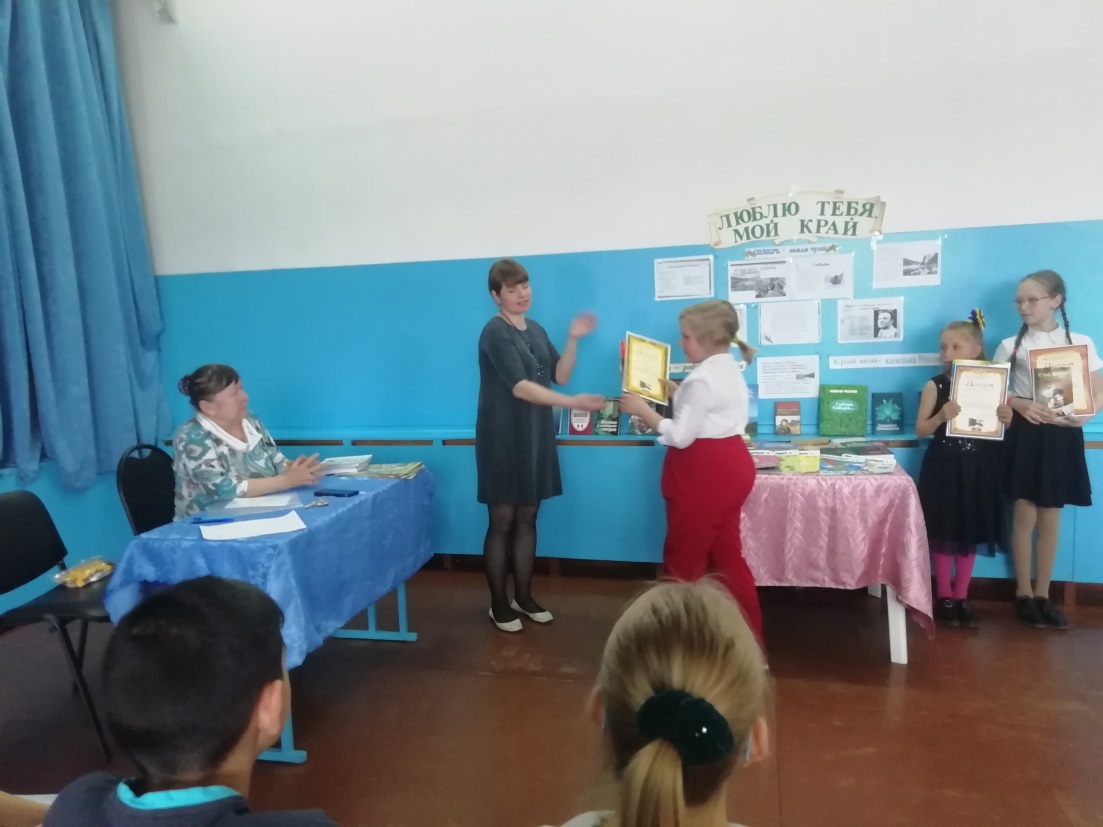 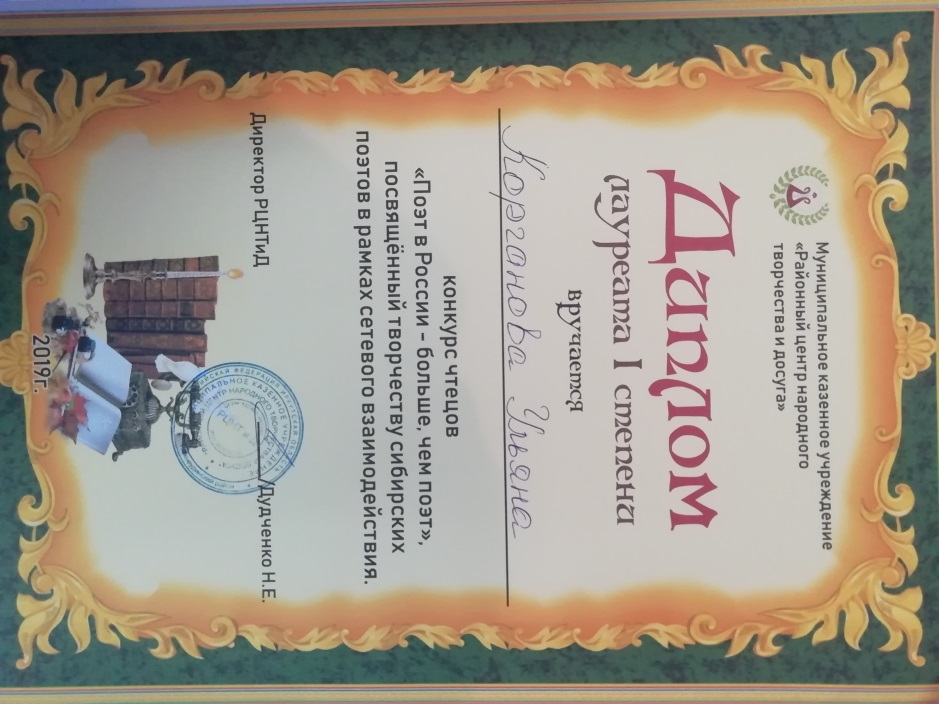 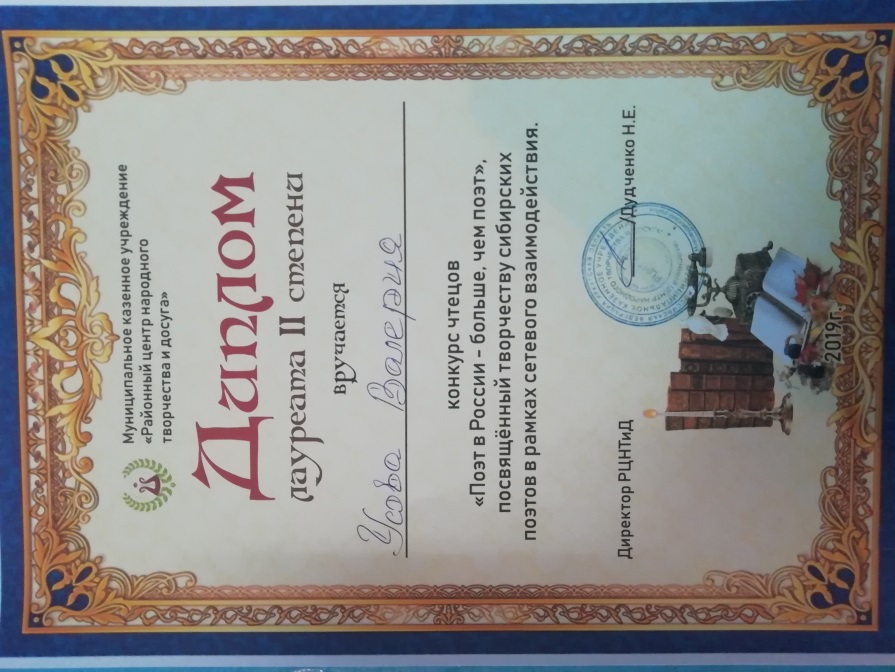 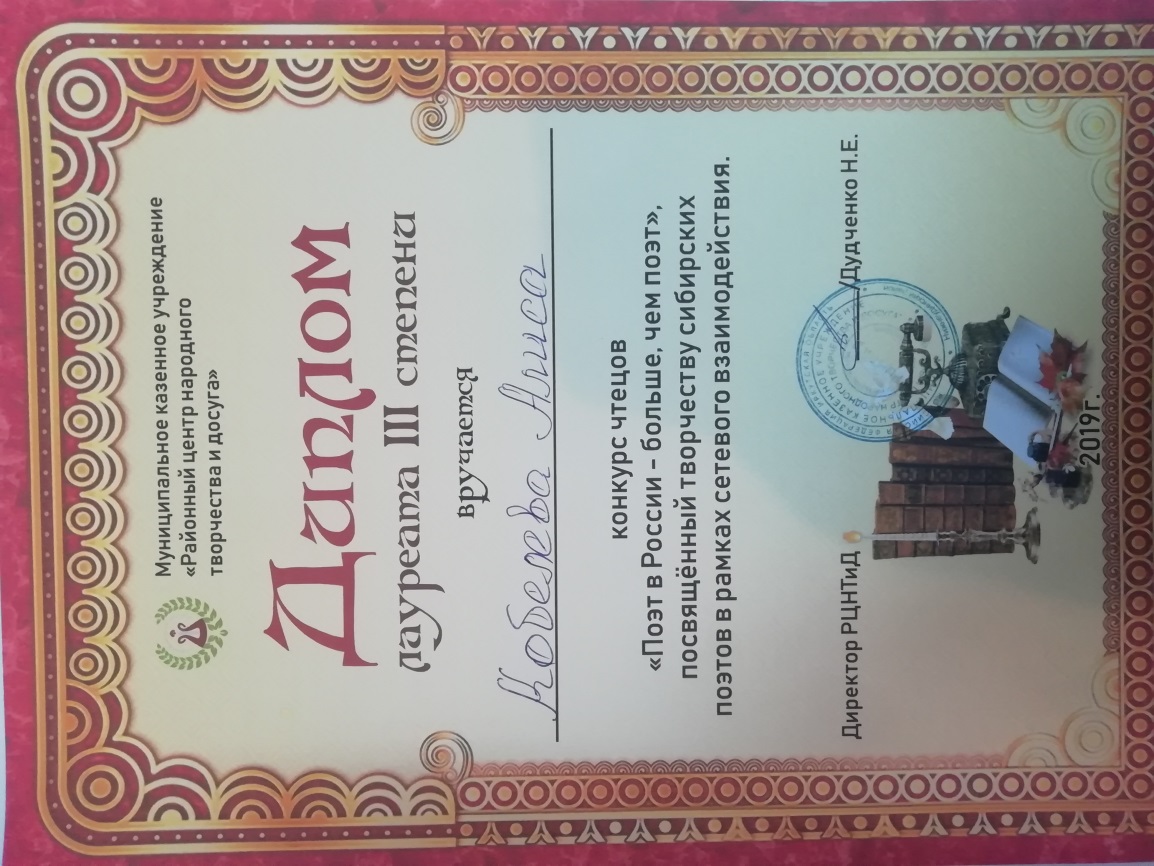 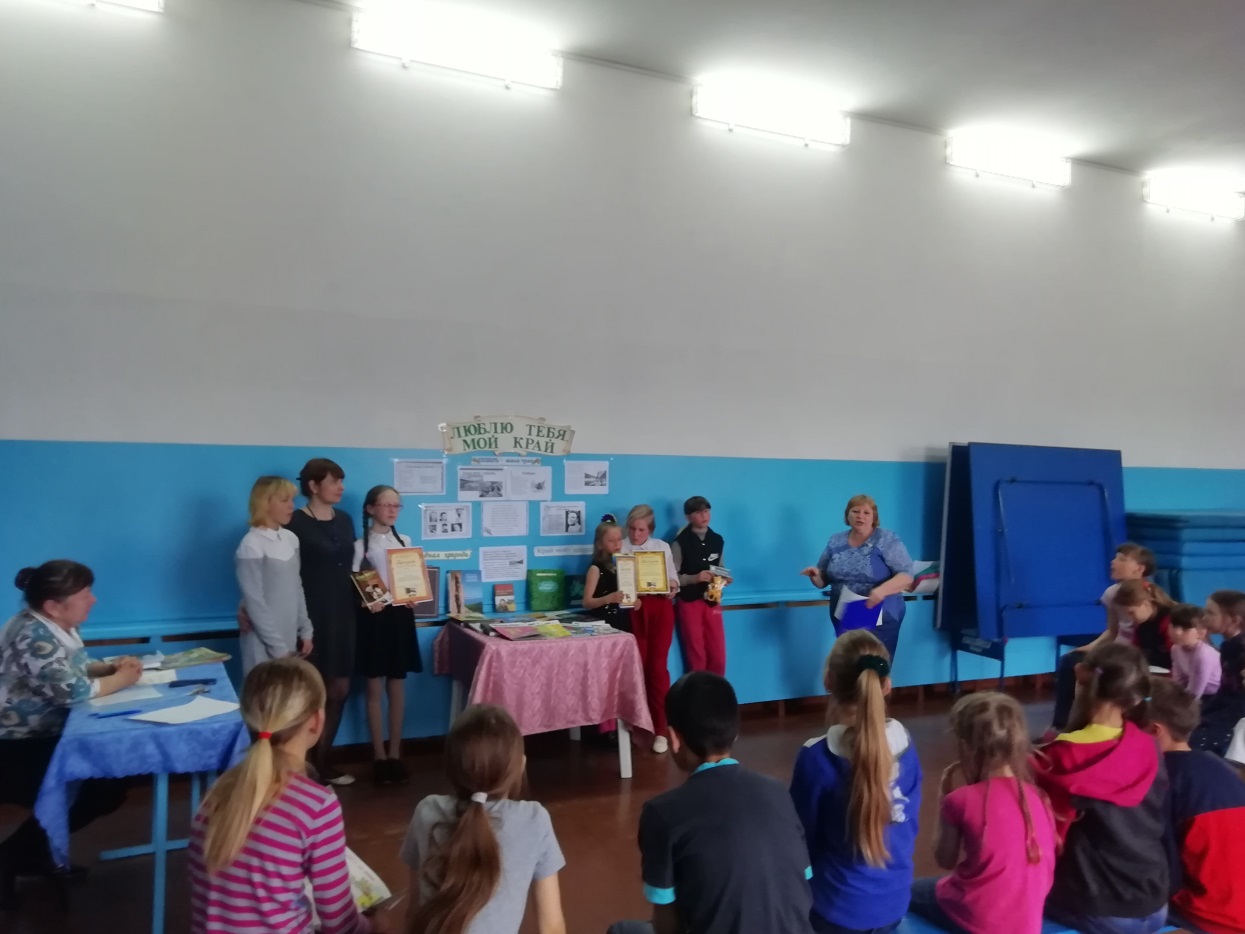 